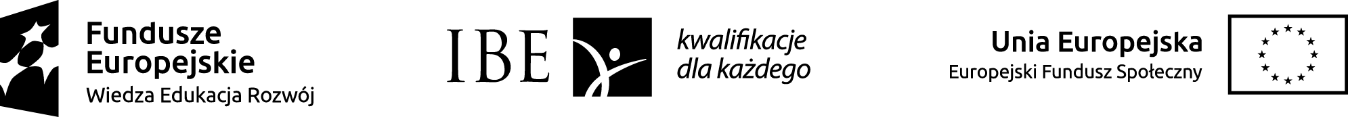 Załącznik nr 5 do zamówienia NR  IBE/220/2019Wykaz DOŚWIADCZENIA, o którym mowa w pkt 4.2)...................................................................... 		......................................................................(miejscowość, data)						(imię, nazwisko, podpis Wykonawcy, a w przypadku Podmiotu składającego ofertę - stanowisko, pieczątka firmowa, podpis osoby lub osób uprawnionych do reprezentowania Wykonawcy)dodatkowe doświadczenie (inne niż wymienione w załączniku nr 4 do ogłoszenia) 
w opracowywaniu dokumentacji związanej z określaniem wymagań kompetencyjnych dla kwalifikacji, układaniem programów szkoleń przygotowujących do uzyskania kwalifikacji (np. współautor albo recenzent podstawy programowej kształcenia w zawodzie, programów szkolenia)dodatkowe doświadczenie (inne niż wymienione w załączniku nr 4 do ogłoszenia) 
w opracowywaniu dokumentacji związanej z określaniem wymagań kompetencyjnych dla kwalifikacji, układaniem programów szkoleń przygotowujących do uzyskania kwalifikacji (np. współautor albo recenzent podstawy programowej kształcenia w zawodzie, programów szkolenia)dodatkowe doświadczenie (inne niż wymienione w załączniku nr 4 do ogłoszenia) 
w opracowywaniu dokumentacji związanej z określaniem wymagań kompetencyjnych dla kwalifikacji, układaniem programów szkoleń przygotowujących do uzyskania kwalifikacji (np. współautor albo recenzent podstawy programowej kształcenia w zawodzie, programów szkolenia)dodatkowe doświadczenie (inne niż wymienione w załączniku nr 4 do ogłoszenia) 
w opracowywaniu dokumentacji związanej z określaniem wymagań kompetencyjnych dla kwalifikacji, układaniem programów szkoleń przygotowujących do uzyskania kwalifikacji (np. współautor albo recenzent podstawy programowej kształcenia w zawodzie, programów szkolenia)dodatkowe doświadczenie (inne niż wymienione w załączniku nr 4 do ogłoszenia) 
w opracowywaniu dokumentacji związanej z określaniem wymagań kompetencyjnych dla kwalifikacji, układaniem programów szkoleń przygotowujących do uzyskania kwalifikacji (np. współautor albo recenzent podstawy programowej kształcenia w zawodzie, programów szkolenia)Lp.Imię i nazwisko EkspertaDokumentacja(np. określanie wymagań kompetencyjnych dla kwalifikacji/układanieprogramów szkolenia)Krótka charakterystyka przedmiotu dokumentacji – potwierdzająca wypełnienie kryteriumZamawiający (jeśli dotyczy)1234…przekraczające 3 lata doświadczenie potwierdzające udział w przygotowywaniu innych osób do wykonywania zadań, których dotyczy dana kwalifikacja, albo udział w ocenie przygotowania innych osób do wykonywania zadań, których dotyczy dana kwalifikacja  (np. instruktor zawodu, członek komisji egzaminacyjnej). przekraczające 3 lata doświadczenie potwierdzające udział w przygotowywaniu innych osób do wykonywania zadań, których dotyczy dana kwalifikacja, albo udział w ocenie przygotowania innych osób do wykonywania zadań, których dotyczy dana kwalifikacja  (np. instruktor zawodu, członek komisji egzaminacyjnej). przekraczające 3 lata doświadczenie potwierdzające udział w przygotowywaniu innych osób do wykonywania zadań, których dotyczy dana kwalifikacja, albo udział w ocenie przygotowania innych osób do wykonywania zadań, których dotyczy dana kwalifikacja  (np. instruktor zawodu, członek komisji egzaminacyjnej). przekraczające 3 lata doświadczenie potwierdzające udział w przygotowywaniu innych osób do wykonywania zadań, których dotyczy dana kwalifikacja, albo udział w ocenie przygotowania innych osób do wykonywania zadań, których dotyczy dana kwalifikacja  (np. instruktor zawodu, członek komisji egzaminacyjnej). przekraczające 3 lata doświadczenie potwierdzające udział w przygotowywaniu innych osób do wykonywania zadań, których dotyczy dana kwalifikacja, albo udział w ocenie przygotowania innych osób do wykonywania zadań, których dotyczy dana kwalifikacja  (np. instruktor zawodu, członek komisji egzaminacyjnej). Lp.Imię i nazwisko EkspertaInformacja nt. zatrudnienia jako instruktor zawodu/ członek komisji egzaminacyjnejoraz krótka charakterystykaOkres posiadanego doświadczeniaZamawiający (jeśli dotyczy)1…przekraczające 3 lata doświadczenie w wykonywaniu zadań, których dotyczy dana kwalifikacja (np. osoba z certyfikatem/uprawnieniami)przekraczające 3 lata doświadczenie w wykonywaniu zadań, których dotyczy dana kwalifikacja (np. osoba z certyfikatem/uprawnieniami)przekraczające 3 lata doświadczenie w wykonywaniu zadań, których dotyczy dana kwalifikacja (np. osoba z certyfikatem/uprawnieniami)przekraczające 3 lata doświadczenie w wykonywaniu zadań, których dotyczy dana kwalifikacja (np. osoba z certyfikatem/uprawnieniami)przekraczające 3 lata doświadczenie w wykonywaniu zadań, których dotyczy dana kwalifikacja (np. osoba z certyfikatem/uprawnieniami)Lp.Imię i nazwisko EkspertaPosiadany certyfikat/uprawnieniaOkres posiadanego doświadczeniaPodstawa do dysponowania Ekspertem (jeśli dotyczy)1…